INDICAÇÃO Nº 5063/2015“Sugere ao Poder Executivo Municipal a  Operação Tapa Buraco e devidas manutenção na travessia localizada na praça de lazer nas Ruas Antônio Evaristo de Paula, Estrada de Cilos, Eduardo Camargo e Guaianazes localizada no bairro Inocoop em Santa Bárbara d’Oeste.”Excelentíssimo Senhor Prefeito Municipal, Nos termos do Art. 108 do Regimento Interno desta Casa de Leis, dirijo-me a Vossa Excelência para sugerir que, por intermédio do Setor competente, providência referente à Operação Tapa Buraco e devidas manutenção na travessia localizada na praça de lazer nas Ruas Antônio Evaristo de Paula, Estrada de Cilos, Eduardo Camargo e Guaianazes localizada no bairro Inocoop em Santa Bárbara d’Oeste.”Justificativa:O local supracitada encontra-se com vários buracos na pavimentação.Sendo assim, solicitamos, o mais rápido possível, a manutenção do local, com o fechamento dos buracos, melhorando as condições de tráfego e evitando possíveis acidentes e prejuízos à população e à municipalidade.Plenário “Dr. Tancredo Neves”, em 11 de Dezembro de 2015.Ducimar de Jesus Cardoso“Kadu Garçom”-Vereador-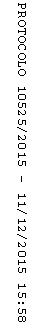 